ФЕДЕРАЦИЯ ФУТБОЛА ПРИДНЕСТРОВЬЯ                                         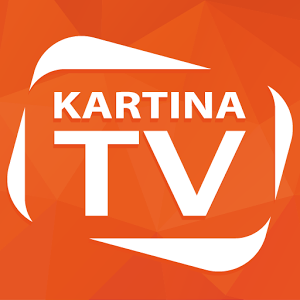 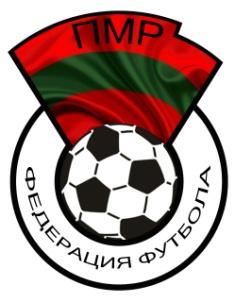 ТАБЛИЦА ЧЕМПИОНАТА ПМР 2018 ГОДА ПО ФУТБОЛУСРЕДИ ЛЮБИТЕЛЬСТКИХ КОМАНДУтверждаю:Президент федерации                                                              Прокудин П.Н.№2018 год123456ИВНПмячиочкиместо1ФК «Дубоссарыг. Дубоссары1:31:33:10:31:21050522:191541ФК «Дубоссарыг. Дубоссары2:35:03:13:13:21050522:191542ФК «Юниор»г. Тирасполь3:15:12:34:02:01080232:142412ФК «Юниор»г. Тирасполь3:23:08:12:00:61080232:142413ФК «Заря»с. Кицканы Слободзейский р-н3:11:54:11:32:41030717:35953ФК «Заря»с. Кицканы Слободзейский р-н0:50:35:40:21:71030717:35954ФК «UCM 2017»г. Григориополь1:33:21:41:22:81010915:43364ФК «UCM 2017»г. Григориополь1:31:84:50:51:21010915:43365ФК «Тигина»г. Бендеры3:00:43:12:10:31060420:151835ФК «Тигина»г. Бендеры1:30:22:05:03:11060420:151836ФК «Искра»г. Рыбница2:10:24:28:23:01070335:152126ФК «Искра»г. Рыбница2:36:07:12:11:31070335:15212